V3RB10M/W3M0D0X2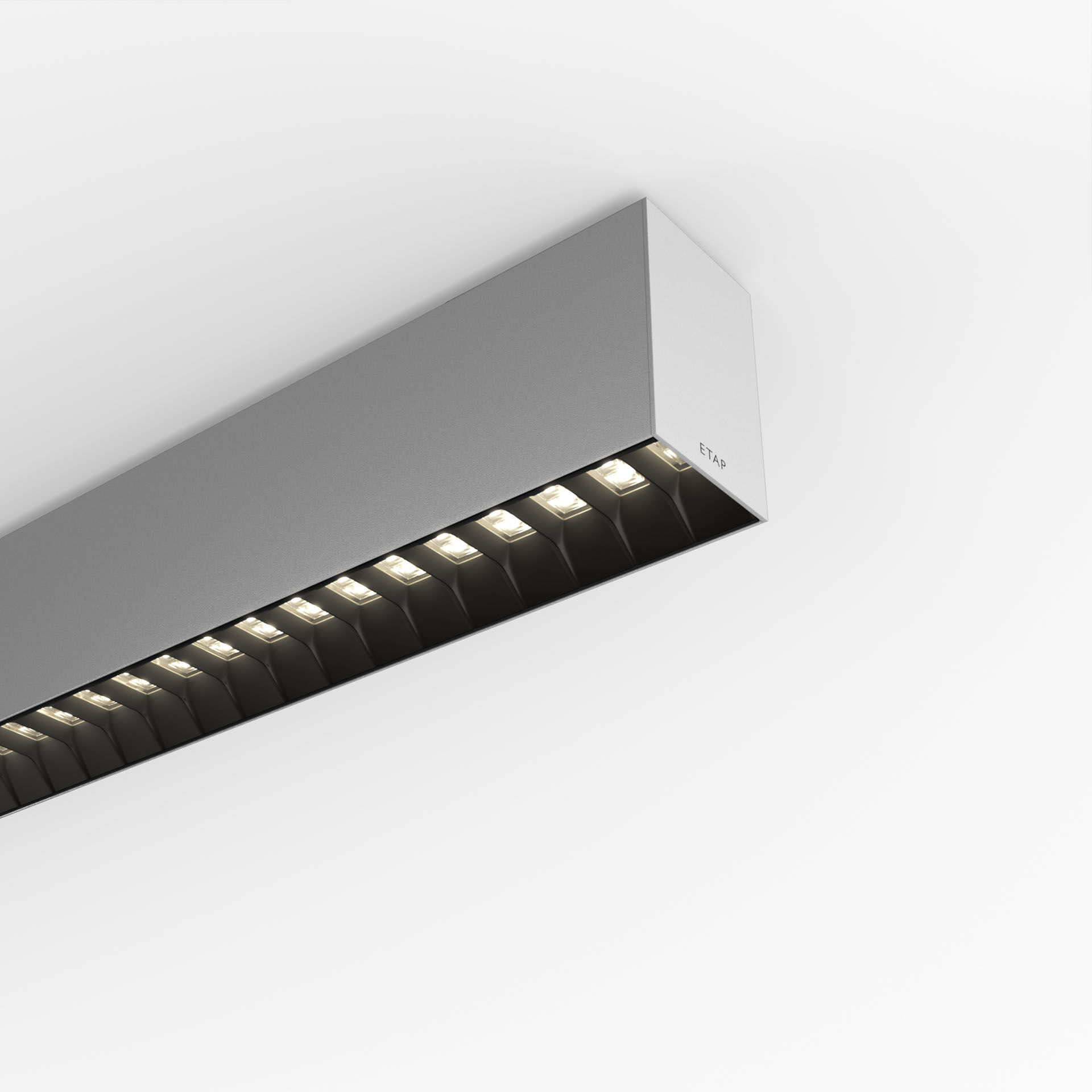 Luminaire architectural.Shielded lens , optique noir polycarbonate (PC), distribution lumineuse moyennement extensive .Dimensions: 1371 mm x 60 mm x 90 mm.Flux lumineux: 2700 lm, Efficacité lumineuse: 116 lm/W.Consommation de courant: 23.3 W, DALI gradable.Fréquence: 50-60Hz AC.Tension: 220-240V.Classe d'isolation: classe I.Maintien de flux élévé; après 50 000 heures de fonctionnement, le luminaire conserve 95% de son flux lumineux initial.Température de couleur: 3000 K, Rendu des couleurs ra: 80.Standard deviation colour matching: 3 SDCM.Sécurité photobiologique IEC/TR 62778: RG1.Caisson: aluminium laqué, RAL9006 - aluminium blanc (texturé).Degré de protection IP: IP20.Degré de protection IK: IK07.Essai au fil incandescent: 650°C.Garantie de 5 ans sur luminaire et driver.Certifications: CE, ENEC.Luminaire avec cablâge sans halogène.Le luminaire a été développé et produit selon la norme EN 60598-1 dans une société certifiée ISO 9001 et ISO 14001.Accessoires nécessaires au montage, choix parmi : V3H2500